Judge: Andrew Brown                                                                    Sunday 26th April 2020 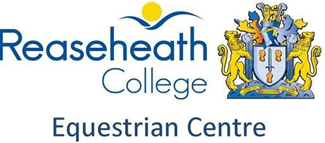 In Hand Classes – 9am Start In Hand Classes – 9am Start Ridden Classes – Not before 1pm Ridden Classes – Not before 1pm Class No. Description Class No. Description 1 Best Turned Out 17 Best Turned Out 2 Open Youngstock (1, 2 or 3 Year Olds. No Foals) 18 RoR Ridden3 Novice Horse & Pony (6yrs & Under) 19 Lead Rein/ First Ridden  4 Young Handler (16yrs & Under) 20 Equitation 5 Open In-hand (Any height, age or type.) 21 Novice Ridden Horse & Pony (Snaffle bridle only. Cavesson noseband) 6 Hunter Type 22 Open Ridden (Any height, age or type.) 7 Riding/ Hack Type 23 Hunter Type 8 Foreign Breeds 24 Riding Club/ Hack type 9 Mountain & Moorland (Exc Welsh) 25 Foreign Breeds 10 Welsh A, B, C, D 26 Mountain & Moorland (Exc Welsh) 11 Heavy Horses and TGC 27 Welsh A, B, C, D 12 Part Breeds 28 Heavy Horses and TGC 13 Coloured/ Spotted/ Palomino/ Duns/ Cremellos 29 Part Breeds 14 Veterans (15yrs & Over) 30 Coloured/ Spotted/ Palomino/ Duns/ Cremellos 15 RoR In Hand 31 Veterans (15yrs & Over) 16 Championship: classes 1 - 15 (all 1st & 2nd placings) 32 Championship: classes 17 - 31 (all 1st & 2nd Placings) 